Please complete both sides of this form and return the full form.We suggest that you also keep a copy for your own records.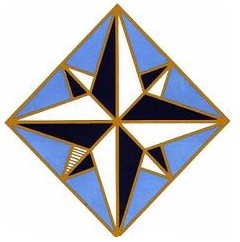 SWQ Coach Trip to The Festival of Quiltsat the NEC, Birmingham.Saturday 3rd - Sunday 4th August 2019Booking Form - Festival of Quilts, BirminghamThis trip is being organised in conjunction with Plymouth City Coaches and is subject to their terms and conditions.  However, all Bookings will be via SWQ.  The cost will be £177 per person for a single occupancy room, or £157  per person for two people sharing a room an initial (non-refundable) deposit of £30 per person must be paid to secure your booking when returning the completed Booking form below to SWQ.These times depend on traffic conditions.   Return time will be advised by the driver and again will depend on traffic conditions.I would like to Book a Twin Room and will be sharing with - ..................................................... at a cost of £157 per person (each person booking for a twin room must complete a separate booking form).I wish to book a Single occupancy room for which there is a charge at £177 p.p........I enclose deposit cheque in the sum of (£30 per person)  ..............................................Full Name .......................................................................................Address ..........................................................................................---------------------------------------------------------------------------------------e-mail address .................................................................................(please print carefully)Telephone Number: ........................................................................                            P.T.O.Additional information required at time of booking for all passengers:Details of person to contact in case of an emergency:Name ,,,,,,,,,,,,,,,,,,,,,,,,,,,,,,,,,,,,,,,,,,,,,,,,,,,,,,,,,,,,,,,,,,,,,,,,,,,,,,,,,,,,,,,,Relationship …………………………………………………………………………Telephone Number: …………………………………………………………….Special Dietary Requirements ………………………………………………………………………………………………………………………………I will/will not be bringing a mobility aid – please give details ……………………………………………………………………………….Any medical conditions we need to be aware of ………………………………………………………………………………………………….I confirm that I have read the booking instructions:  Yes/NoSigned..............................................................................Date..................................................................................Please return this form together with deposit cheque to Mrs D Pearcey, Hedgebank, Brentor Road, Mary Tavy, Tavistock, Devon, PL19 9PY by 3rd April 2019Reminder:  We recommend that all passengers take out holiday insurance.  If a passenger finds (after paying the balance) that they are not able to travel, we can only reimburse the balance if another person can fill that place.Please indicate below which pick up point you wish to join the coachPlease indicate below which pick up point you wish to join the coachPlymouth – Opp. Milehouse Park and Ride 6.30 a.m.Tavistock 7.00 a.m. Exeter Moto Services 8.15 a.mOkehampton 7.30 a.m.Taunton Deane Services 8.50 a.m.